ÅRSBERETNING 20191. 	ORGANISASJONa) 	Styret har i beretningsåret bestått av:Leder				Erwin KranzmannStyremedlem/nestleder	Jan-Atle Larsen		Styremedlem			Øyvind MausethStyremedlem/kasserer	Karl Kallevåg-AlbrektsenStyremedlem			Per Øyvind HinnaVaramedlem			Turid HelgøVaramedlem			Inger Elisabeth Tvedt Mælandb) 	Klubbens utvalg og komiteer har hatt følgende sammensetning:Prøvekomiteer:Sirdal vinter I	Stig André Sunde, Hilde B. Ims og Øyvind Dahl-StamnesSirdal vinter II	Jan Atle Larsen, Steffen Slaattebræk, Frank Ådne Pedersen, Steffen Søreng, Stian Sæland og Christer HopeSirdal høst	Arild Skeivik, Øyvind Mauseth, Karl Kallevåg-Albrektsen, Tore Eritzland og John JohnsenForus prøven/	Steinulf Smith-Meyer, Tore Eritzland, Jan Arve-Terrengutvalg lavland	Wersland, Per Sandanger, Axel Clausen, John Johnsen og Børge Simonsen	Terrengutvalg høyfjell	Ole Aamodt, Tor Olaf Espeland, Toralf Ekrheim og Simen FugelliUtstillingskomité 	Bjørg Vaage, Karen Ravndal, Hilde B. Ims, Astrid Eriksen, Silje Lea og Arild skeivikAktivitetskomité 		StyretDommerutvalg			Ola L. Nedrejord, Kjetil Kristiansen og Per SandangerMaterialforvalter		Ellinor Nesse 	Revisor:			Sverre Tesdal, Vara; Gaute KyllingstadValgkomité	Toralf Ekrheim, Per Øyvind Hinna, Arild Skeivik og vara Magne Koløy Rypetakseringskomitè		Toralf Ekrheim og Simen FugelliLeirduekomitè	Terje Egeland, Stig Andre Sunde, Stian Sæland og Kim- Rene LeaStyret takker alle medlemmene i komiteer og utvalg for en flott innsats i 2019!2. 	ORGANISASJONSARBEIDa)	Styremøter Det er avholdt 10 styremøter i 2019/2020. Styret har i inneværende periode bl.a. jobbet med følgende saker:Ordinære driftsoppgaver somÅrsplanSøknad om jaktprøver og utstillingSamarbeid med SU høyfjell/lavlandPrøveavvikling (høyfjell, lavland)Utstilling og Klubbmesterskap (2stk.)LeirdueskytingØkonomi, regnskapsoppfølging og sponsoravtalerKurs og treningssamlinger (dressur, apport, treningssamling høyfjell)AversjonstreningRypetaksering for Statskog i Njadarheim Samarbeid med rasehundklubbene Medlemsmøter og informasjon til nye medlemmerSponsorkontaktKorrespondanse / høringer NKK og FKFStyret har også jobbet med oppgaver som:DisiplinærsakerLavlandssatsing/ForusprøvenTrenings- og lufteterreng FurenesPrøveterreng Sirdal høstWeb side og Facebook vedlikeholdArbeidsmøter med utvalg og komiteerNyutdannede instruktører:Ingen i 2019.Nyutdannet jaktprøve-dommer:Ingen i 2019	b)	Klubbens økonomi / medlemmer2019 har regnskapsmessig vært et meget godt år mht. også det økonomiske resultat av klubbens virksomhet. Klubbens egenkapital har også i 2019 økt betydelig. Dette samsvarer også med målsettingen at egenkapitalen ikke reduseres av ”normal” drift.Regnskapet for 2019 viser et resultat på kr 109 440- medregnet finansinntekter. Dette innebærer at klubben pr 31.12.19 har en totalkapital på kr. 881 421.-Klubben har ikke gjeld ut over mindre kortsiktige poster. Verdien av bankinnskudd og kontanter er 767.894 kr, og det er en bokført verdi av beholdning av premier og utmerkelser på kr. 112.847 kr. Øvrige eiendeler er kostnadsført ved anskaffelse eller tidligere helt nedskrevet.Det solide resultatet skyldes primært:De aller fleste aktiviteter har bidratt med et positivt resultat. Dette skyldes i stor grad økende antall medlemmer og kontingent, god deltakelse på prøver og utstilling og frivilliges arbeid. Klubben har en svært god dugnadsånd som også bidrar til å holde kostnadene nede selv ved innføring og «sponsing» av nye aktiviteter.Klubben har i 2019 gjort innkjøp av ny premiekolleksjon og utmerkelser. Bokført verdi ved årsskiftet er kr. 112.847 kr. Den nye premiekolleksjonen ble benyttet på Forusprøven første gang, og kostnaden belastes nå den enkelte aktivitet etter «forbruk». Likviditeten er betydelig forbedret som en følge av et positivt resultat. Regnskapet for 2019 er som siden 2012 ført etter bruttometoden når det gjelder aktivitetene. Klubbens egenkapital har økt med kr 109 440.- fra kr 742 187.- til kr 851 627.-Klubbens bankinnskudd har økt med kr 35 631.- fra kr 732 263.- til kr 767 894.-Med tanke på de ulike hovedaktivitetene har vi følgende resultat:Nøkkeltall, resultatregnskap:Klubben hadde 294 medlemmer registrert i NKK’s medlemsregister ved utgangen av 2019, en økning fra 270 ved utgangen av 2018.c)	Representasjon 2019Dommerkonferanse FKS representantskapsmøteLavlandskonferansed)	Aktiviteter 2019Som tidligere år ble det også i 2019 gjennomført en rekke aktiviteter for medlemmene. Den aktiviteten er et resultat av samarbeid mellom RFK og de lokale avdelingene av rasehundklubbene. Det kan nevnes:Dressurkurs (RFK)Vinter og høst samling (NVK/NISK/RFK)Apportkurs (RFK)Vann/spor trening (RFK)Duetrening (RFK)Utstillingskurs (RFK)Leirdueskyting (RFK).Aversjonsdressur (RFK)Rypetaksering (RFK)Medlemskvelder (RFK)UtstillingJaktprøver:Sirdal vinter ISirdal vinter IISirdal høst + fullkombinert test Forusprøven  2 KlubbmesterskapStyret retter en stor 	takk til alle som har bidratt til gjennomføringen av alle arrangementer. e) 	Påskjønnelser og oppmerksomheter Det ble ikke utdelt noen påskjønnelser eller oppmerksomheter i 2019.3. 	UTSTILLINGArrangert: 			16. juni.2019Sted:				Sola Hundesenter Tananger                   Utstillings komité: 	Arild skeivik, Karen Ravndal, Bjørg Vaage, Astrid Eriksen og Hilde B ImsAntall startende hunder: 	93Dommere:			Eldri Kjørren og Aase JakobsenUtstillingens beste hund: 	UCH Frankmovangen`s Langbein NO38812/15 E: Arild Skeivik BIS ES N 4. 	JAKTPRØVERSirdal Vinter IArrangert: 			16-17. februar 2019Prøveledelse: 			Stig André Sunde, Hilde B. Ims og Øyvind Dahl-StamnesHovedkvarter: 		Forsvarshytta, ÅdneramAntall startende hunder: 	74, derav 18 i VKAntall premieringer: 		6VK-vinner: 	GS Langsifjellets Tattico Diego 1 VK m/CK e/f Gunn Ingebretsen	Sirdal Vinter IIArrangert: 			15 -17. mars 2019Prøveledelse: 	Jan Atle Larsen, Steffen Slaattebræk, Frank Ådne Pedersen, Steffen Søreng, Stian Sæland og Christer HopeHovedkvarter: 		Forsvarshytta, ÅdneramAntall startende hunder: 	72, derav 20 i VKAntall premieringer: 		18VK-vinner: 	IS - Sjøsprøyten's J K Ipa (NO43747/1) 1 VK m/CK Knut MørkSirdal HøstArrangert: 			23 – 25. august 2019Prøveledelse: 	Arild Skeivik, Karl Kallevåg-Albrektsen, Øyvind Mauseth, Tore Eritzland og John JohnsenHovedkvarter: 		Forsvarshytte på ÅdneramAntall startende hunder: 	99, derav 20 hunder i VKAntall premieringer: 		21		VK-vinner 	1 VK ES Huscetina’s Evi   E.Inger Lise Walle F. Kjetil Kirkhus				ForusprøvenArrangert: 			30. november – 1. desember 2019Prøveledelse:	SteinulfSmith-Meyer,Tore Eritzland, Børge Simonsen, Per SandangerHovedkvarter:			RandabergfjelletAntall startende hunder:	90, herav 20 hunder i VKAntall premieringer:		13VK-vinner:	1 VK M/CK Høytjønna’s Solo– E/F Steffen Søreng EndresenForus Open innstiftet av RFK i 1989 er historie. Året 2019 ble et år i endringens tegn når det gjelder høystatusløp for unghund på lavland. Historiens første Norsk Unghundmesterskap lavland ble arrangert ved Mjøsas bredder, nytt navn og nytt regelverk med dømming som i Norsk Derby	Arrangert:			Av Hedmark og Oppland FK 19-20. oktober		Antall startende hunder:	53 fordelt på 3 parti – 18 til finale lørdag	Vinner finale:			ES Sletthallens Wemmergrill eier Hans Rasmuss Astrup og					Fører Elisabeth Kallevik5. 	APPORTPRØVE (samarbeid mellom RFK og NVK avd Rogaland)Arrangert: 			29-30. juni - 2019Prøveledelse:	Alexander Kristiansen, Kjetil Kristiansen, Sveinung Steine, Ellinor Nesse,ThomasAntall startende hunder:	55	Hovedkvarter:			HorveAntall premieringer:		32Prøvens beste UK hund:	KM Skrämmens F-Kompis og Marianne Höglund(2 x 20 poeng)Prøvens beste AK hund:	KV Suldølen’s AES Jeger og Sveinung Steine (2×30 poeng)	6. 	KLUBBMESTERSKAP Rogaland Grand Prix	Arrangert: 			23.11.2019Prøveledelse: 	Karl Kallevåg-Albrektsen Sted: 				MadlaAntall startende hunder: 	13Antall premieringer: 		1Klubbmester AK: ES Frankemovangen’s Langbein e/f Arild Skeivik		Klubbmester UK: Dessverre ingen premiering KLUBBMESTERSKAP Apport		Arrangert: 			2. september 2019Prøveledelse: 	Ellinor NesseSted: 				FurenesAntall startende hunder: 	10Antall premieringer: 		10Klubbmester UK: 		Charlie Too og Inger Elisabeth Tvedt MælandKlubbmester AK:		Rashka og Thomas NybergKURS OG TRENINGSSAMLINGERVintersamling 1Arrangert:			2. mars 2019Kursleder:			Per SandangerSted:				KarmøyArrangørklubb:		RFK/NISK Antall deltagende hunder:	12Vintersamling 2		Arrangert:			9. mars 2019Kursleder:			Lene OsbergSted:				SirdalArrangørklubb:		RFKAntall deltagende hunder:	11Fellestrening med duerArrangert: 			februar/april 2019Kursledere:			Lene Osberg / Jørn Gunnar BowitzSted: 				Sandnes / EgersundArrangørklubb: 		RFKAntall deltagende hunder:	25ApportkursArrangert: 			mars/april 2019 ( 6 kvelder)                              Kursledere: 			Ellinor Nesse og Vidar MongSted:    			Vasshus SkoleArrangørklubb: 		RFK                                      Antall deltagende hunder: 	13Kurs i utstillingsteknikkArrangert: 			april/mai 2019 7 kvelder                               Kursledere: 	Hilde B. ImsSted:    			Vaulen BadeplassArrangør20klubb: 		RFK                                      Antall deltagende hunder: 	20-30 ekvipasjer hver kveld !!!Apport prøvebevisArrangert: 			mai 2019Kursledere: 			Ellinor NesseSted:			     	FurenesArrangørklubb: 		RFK/NVKAntall deltagende hunder: 	20AversjonsdressurArrangert: 			mai/juli 2019         Sted: 				ØksnevadKursledere: 			Arild Skeivik, Jone Mossige, Per Sandanger       Arrangørklubb: 		RFK                                      Antall deltagende hunder: 	80, hvorav 61 stående fuglehunderSøk/Vann og Apport felles treningArrangert:			mai og juni 2019Kursleder: 			Ellinor Nesse, Ida Sollie og Thomas NybergSted:				FurunesArrangørklubb			RFKAntall deltagende hunder:	10-15 per kveldHøstsamlingArrangert:			24. august 2019Kursledere:			Tom SomaSted:				SirdalArrangørklubb:		RFKAntall deltagende hunder:	13	MEDLEMSMØTER OG SOSIALE ARRANGEMENTERTema: Nyttårsbord for alle RFK medlemmerArrangert: 			18.januar 2019Sted:				Broddhuset på Midjord                                Arrangørklubb: 		RFK                                      Antall deltagende personer: 	ca 40Tema: Medlemsmøte for nye medlemmerArrangert: 			4.april Sted:				Furenes                                Forelesere: 		Jan Atle Larsen, Erwin Kranzmann og Turid HelgøArrangørklubb: 		RFK                                      Antall deltagende personer: 	ca 8Tema: 1. klubbkveld Arrangert: 			04.aprilSted:				Furenes                                Arrangørklubb: 		RFK                                      Antall deltagende personer: 	«stinn brakke» Tema: 2. klubbkveld Arrangert: 			02.maiSted:				Furenes                                Arrangørklubb: 		RFK                                      Antall deltagende personer: 	«stinn brakke» Tema: 3. klubbkveld, foredrag med Einar HolmvikArrangert: 			13.juniSted:				Furenes                               Arrangørklubb: 		RFK                                      Antall deltagende personer: 	ca. 60Tema: Sommerfest for komitemedlemmer og dommere i RFK Arrangert: 			14.juniSted:				Furenes                              Arrangørklubb: 		RFK                                      Antall deltagende personer: 	ca. 25Tema: 4. klubbkveldArrangert: 			05.septSted:				Furenes                               Arrangørklubb: 		RFK                                      Antall deltagende personer: 	4 personerTema: 5. klubbkveldArrangert: 			07.novSted:				Furenes                               Arrangørklubb: 		RFK                                      Antall deltagende personer: 	8 personerTema: 6. klubbkveld, foredrag og presentasjon av ny sponsor Morene produkter og juleavslutning med risengrøtArrangert: 			05.desSted:				Furenes                               Arrangørklubb: 		RFK                                      Antall deltagende personer: 	ca. 15KOMITÉ ARBEID	Terrengkomité Lavland/ForusprøvekomiteDeltagere: Steinulf Smith-Meyer, Tore Eritzland, John Johnsen, Børge Simonsen og Per Sandanger.Oppgaver / Aktiviteter:Det ble gjort et stort arbeid med å klargjøre terreng i Randaberg, Sola og Stavanger. Terrenget Jåsund var helt nytt, og terrengene Randaberg og Stokka/Tasta hadde ikke vært i bruk siden 2012. Ved hjelp kartverkets seeindom.no og norgeskart.no samt telefonkataloger, fikk vi oppdatert og laget nye lister over grunneiere. Grunneierne ble tilskrevet med brev. I de nye områdene ble grunneierne også oppsøkt personlig. Vi fikk disponere Friluftlivets hus (tidligere forsvarets) på Randabergfjellet som hovedkvarter under prøven. Tore skaffet et titalls senger slik at tilreisende kunne overnatte.  Rundt 30 personer deltok på jegermiddagen som bestod av et storslagent koldtbord.  Vi hadde lagt an til en liten prøve med en dags VK og 2x2 uk/ak partier for å prøve ut de nye terrengene. Veldig lange ventelister gjorde at vi utvidet til tre uk/ak partier begge dager.  Det var 125 påmeldte hunder, 90 starter og 13 premier. Prøven var årets siste i Norge, og ble arrangert så sent som 30.november og 1.desember for at vi skulle få tilgang til areal med mye grønnsakdyrking. Det innebar også at dagene var korte, og derfor ble kvalitetspartiene begrenset til 12 hunder. Det ble ikke satt ut fugl, men naturen vartet opp med bra med fasan og rugde.                                    Terrengkomité HøyfjellDeltagere: Ole Aamodt, Tor Olaf Espeland, Toralf Ekrheim og Simen FugelliOppgaver / Aktiviteter:Hatt møter med representanter for alle grunneiere og Statskog mhp vedlikehold av avtalene for bruk av prøveterreng og treningsterreng.Handlet inn og delt ut julegave til private grunneiere hvor vi leier terreng. Sendt ut orientering til alle medlemmer om bruken av terrenger for trening i sesongen 2019/20.Komiteen gjør avtaler seg imellom og fordeler oppgaver på epost og telefon.Komiteen er godt fornøyd med de høyfjellsterrengene vi nå har avtale på, men jobber for å få utvidelse av prøveterreng øst for Flatstøl mot Finnvellen.Komiteen forutsetter at medlemmene i RFK er hundre prosent lojale mot klubbens regler for bruk av terrengene. Vi er helt avhengig av at ingen medlemmer skader den tillit vi har opparbeidet hos grunneierne i Sirdal. For komiteenOle Aamodt (sign)Lokalt DommerutvalgDeltagere: Ola Nedrejord, Per Sandanger og Kjetil KristiansenMøter:                           LD-samling 7. januar 2019 hvor behandling av problemstillinger til den sentrale dommerkonferansen 2019 var temaet. Åtte dommere deltok på denne samlingen. Mette representerte RFKs dommerutvalg på sentral dommerkonferanse på Gardermoen 24. og 25. januar 2019. Det ble avholdt orienteringsmøte med aktuelle dommerkandidater 04. februar, hjemme hos Per. 6 stk deltok på dette informasjonsmøtet sammen med LD. Av disse 6 ble det dessverre bare 2 som sa seg villig til å gå videre med utdanning i denne omgang.Oppgaver / Aktiviteter:     De 2 kandidatene gikk umiddelbart i gang med settedommer/ elevarbeider.Det ble i forbindelse med årets rypetelling holdt en treningssamling med kandidatene og LD. Utviklingen i antall og alder på dommere er dessverre negativ så det må jobbes aktivt med de som kan være aktuelle fremover, bør ikke være for lenge til neste gruppe går i gang.NORGESMESTERSKAP/ UTSTILLING/ CHAMPIONATHøystatus:	Sørnorsk Unghundmesterskap (Hovden):IS Storstogas Peace of Cake NO44068/17 	E/F Thor Bernhard Sagland 	 1 premie kvalIS Storstogas Peace of Cake NO44068/17 	E/F Thor Bernhard Sagland  3 premie finale	Unghund Grand Prix (Rjukan):ES Berkjestølen’s Rall NO44863/18 		E/F Nils Otto Håra	2 premie finale	Norsk Unghundmesterskap Lavland (Hamar):ES Berkjestølen’s Doffen NO44861/18 	E/F Arild Skeivik	2 premie kvalNM:Utstilling:Innmeldte Championater 2019:Ingen innmeldte championater11. 	PREMIERINGER ÅRETS HUNDÅRETS HUND UKES Berkjestølen’s Rall NO44863/18		e/f Nils Otto Håra			34 poeng ÅRETS HUND AK	B Suhlegan Niusha SE31201/2016 		e/f Axel Clausen			22 poengÅRETS HUND VKP Østagløtten’s Janka NO40274/15 		e/f Åsmund Hamre			30 poengÅRETS HUND ALLROUNDES Berkjestølen’s Rall NO44863/18		e/f Nils Otto Håra			28 poengÅRETS HUND UTSTILLING	ES NUCH Frankmovangen’ s Langbein NO38812/15	e/f Arild Skeivik		21,5 poeng ÅRETS HUND SKOG KV Øvstebuas Crf Bris NO45578/17 		e/f Steinar Søiland			40 poengROGALANDSTROFEETES Jentefjellet’s Fenja NO37775/18 	e/f Mette Møllerop			65 poeng12. 	RAPPORT FRA ÅRETS PRØVER OG UTSTILLING 2019Rapport Sirdal I 2019Sirdal 1 gikk i år av stabelen helgen 16-17.2.2019 med hovedkvarter i forsvarets hytter v/Suleskard.74 påmeldte hunder med tilhørende forhåpningsfulle førere hadde tatt turen opp til kjente og kjære omgivelser øverst i Sirdal.Nå skulle de håpefulle 4bente, vise hva som egentlig definerte en god fuglehund og resultatet av den trening som eiere hadde lagt ned i høst og vinter.RFK’s første prøve for året ble av det litt utfordrende slaget, med lite vind og tåke. Dette gjorde nok sitt til at premie prosenten ble noe lav i forhold til påmeldte hunder.Men det ble premier; Langsifjellet Tattico Diego kom logrende med eier og fører, Gunn Ingebretsen, på slep, ned fra fjellet med en fantastisk 1VK m/CK og som et resultat av denne prestasjonen måtte Gunn skrive til NKK og søke om at Diego må bli tildelt Norsk Jakt Championat – RFK og prøveledelsen gratulerer!!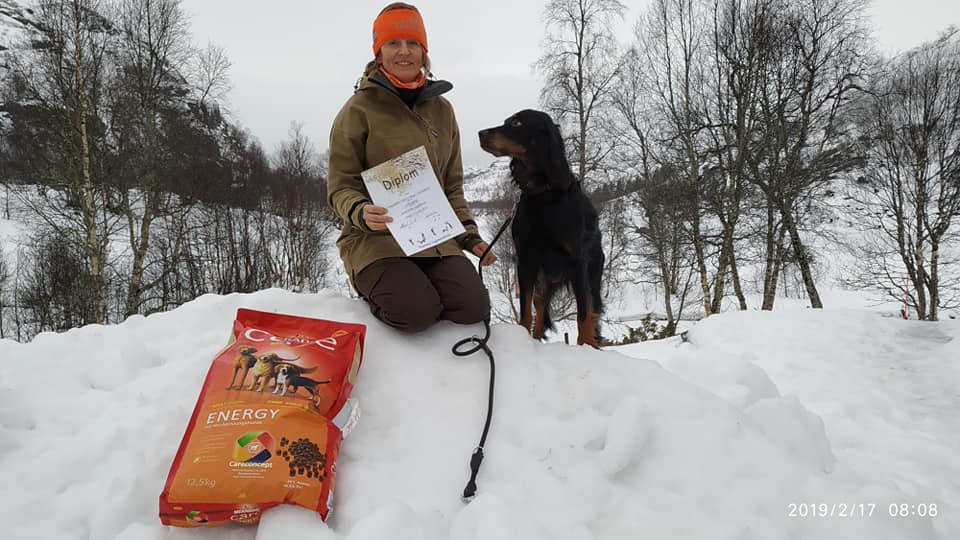 Ellers så fikset 3 unghunder hver sin premie: IS Nelus m E/F Øystein Aspøy med en 2 UK, KV Lala med E/F Ellinor Nesse fikk en 3UK og KV Scott med E/F Nina Iren Helle fikk en finfin 3UK.Av de hundene hvor vi forventer «at dette kan de « var det tre ekvipasjer som smilte når de omsider kom ut av tåken og ned til sivilisasjonen. GS Mira med eier og fører Jens Arne Thorsen med en 2 AK, B Urd med E/F Arne Abel-Lunde med en 3AK og ES Storm med E/F Tomm Oskar Pedersen med en 2 AK. Vi applauderer alle vinnere!Været er det lite vi kan gjøre noe med, men håper alle hadde noen flotte dager i fjellet og ønsker alle tilbake til bedre vær og litt flere ryper 😊 i 2020!Rapport Sirdal 2 2019Da er Sirdal 2 over for denne gang.Jepp, du hørte riktig, det er over. Vi har pakket sammen og reist hjem og du får ikke sjansen til å være med på festen før om et år.For fest det ble det. Rypene var der. De kjekke fuglehundfolkene med de sterkeste bikkjene var der. Snøen som alle trodde var borte, var der. Til og med kongen var der. Kongen av forsvarshytta. Kokken var der, og i år hadde han med seg læreguttene sine. Noen av de har faktisk fagbrev i hobbykokkelering, smooth levert gutter. Der var fisk fra Janas og fisk fra Willy Hovden. Hjorten var der og kremen fra Agder var der. Sport 1 fra Hundvåg var der med flotte premier. Det var også Meradog. Og Hurtigruta Carglass. Nevnte vi dommerne? Mette Møllerop, Axel Clausen, Jan Atle Larsen, Svein Arild Holmen, Børge Simonsen, Ola Nedrejord, Arild Skeivik, Jørn G Bowitz, dommerelev fra AFK Knut Mørk, våre egne dommerelever Lene Osberg og Øyvind Dahl Stamnes og innleid settedommer fra RFK Stig Andre Sunde. De var der. Til og med Johan Anders dukket opp ut på kvelden.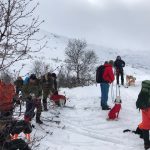 Vi i komiteen syntes dette var gøy, skikkelig gøy og vi hadde over 25% premiering i helgen. Det er frekt. Småfrekt faktisk.Oppvarmingen begynte på fredag med 5 premier hvorav 3 stk 1. premier samlet på to halvstore partier. Været var fint. På lørdag hadde vi ute over 40 ekvipasjer og fikk 10 flotte premier. Det var ryper i alle slipp på begge UK/AK partiene. Og i nesten alle slipp i VK.Natt til søndag var det dårlig vær og mange stod av når de så ut vinduet på søndag. Dumt syntes vi da det løyet og ble skikkelig fint under opprop og ut dagen. 3 flotte premier på 11 startende må vi si er godkjent.RFK’s Facebookside har vært flittig i bruk i helgen, der finner dere bilder av alle premierte. Vi hadde noen kåringer i helgen. Blant mange gode hunder og resultater fikk disse ekvipasjen hver sin flotte jaktsekk av Sport 1 på HundvågPrøvens beste hund i UK, ES Fønnebø’s Evita og Geir LodePrøvens beste hund i AK, ES Berkjestølen’s Can-Am og Jan TelhaugVinner av VK IS Sjøsprøyten’s Ipa og Knut Mørk. Dette var Ipa’s første start i VK, vi gratulerer. Referat fra Apportprøven på BråsteinApportprøve på Horve = godt vær, fjåge folk, gode resultater, hyggelige overraskelser og noen få nedturer. 2019 var intet unntak.55 hunder, fordelt på 10 raser stilte på startstreke. Av disse ble 32 premiert , 22 av høyeste valør. Og om ikke det var nok – så oppnådde 4 UK og 5 AK hunder hunder å få maksimal poengsum. Disse var: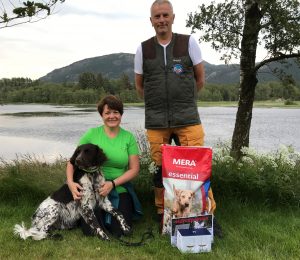 KM Skrämmens F-Kompis og Marianne Höglund – prøvens beste UK hund (2 x 20 poeng)KV Sølvrabbens Aaa Lala og Ellinor NesseKM Vestjyden’s Indi og Inger Lise Løtoft IS Simba og Steinar Søiland (eier Barbro Sandal)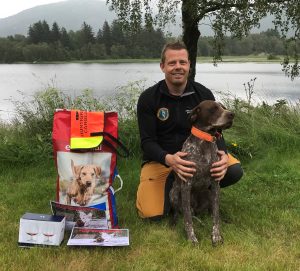 KV Suldølen’s AES Jeger og Sveinung Steine og prøvens beste AK hund (2×30 poeng)P Høytjønna’s Ajax og Vegard og Hans Nordnæs (2×30 poeng, slått på alder)KV Hantovegens Rashka og Thomas NybergGS Østjylland’s Sr Eck og Jørn Gunnar BowitzKV Suldølen’s AES Cava og Kristoffer KristiansenDommere var Eigil Haug, Kjetil Kristiansen og Alexander KristiansenPå lørdagskvelden ble det arrangert «elite apport». 4 hunder var kvalifisert for deltagelse. 6 fugler ble lagt ut i terrenget og hver hund fikk 4 min på å finne flest mulig. Etter iherdig innsats fra både hunder og førere endte alle på 4 fugler og ekstraomgang måtte til. Fugl ble kastet på vann og raskest apportør vant. Den konkurransen vant Vegard Nordnæs med god margin.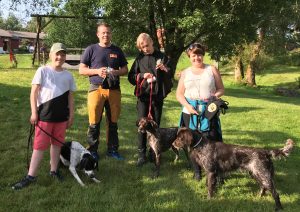 Deltagere Eliteapport:P Høytjønna’s Ajax og Vegard Nordnæs KV Suldølen’s AES Jeger og Sveinung SteineKV Suldølen’s AES Cava og Kristoffer KristiansenKM Skrammens C- Balder og Marianne Höglund Alexander, Ellinor, Kjetil, Sveinung og Thomas i arrangementskomiteen gratulerer alle vinner og ønsker velkommen tilbake neste årRapport Sirdal høst 2019 – Høstens vakreste eventyr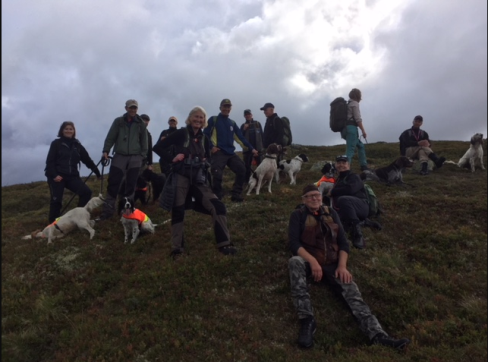 Høstens eventyr var endelig i gang og to partier med håpefulle deltakere og hunder kunne endelig trekke inn høstlufta på nytt! Været var upåklagelig og stemningen svært god! Med lukt av nyimpregnerte jaktdresser og lærstøvler ble turen lagt innover Holmavann og Hyttehei. Rypene har også vært tilstede og de som har lagt inn noen treningsøkter med dressur i sommer har fått god betaling! Med både ivrige hunder uten brems, stang inn og de med overbevisende dressur, endte første dagen med strålende resultater for mange! Hele 6 premier ble til slutt delt ut og vi gratulerer alle!Risefjellets Tira, Jone Mossige, 1UKOterbekken´s Yaffa, Børge Simonsen, 2UKResasteinens Bast, Øyvind Mauseth, 1AKYggaren´s Argus, Tom Ove Wold, 2AKEinunndalens C-Copper, Turid Helgø, 2AKBerkjestølen´s Tarzan, Samuel Larsen, 2AKSirdal høst, dag 2Ny dag og nye sjanser! Dagen starta på nytt med en god gjeng håpefulle hunder og eiere. VK parti og to kvalitetspartier. VK partiet i Flatstøl ble godt dekka gjennom dagen av feltjournalisten Frank og en stor takk til han!! VK endte til slutt opp med to premier. Gratulerer!
På Hyttehei ble det i år kjørt testparti med mulighet for fullkombinert. 6 deltakere var påmeldt i prøveprosjektet i tillegg til ordinær prøve. Godt vær og friske hunder førte til muligheter og dagen endte til slutt opp med 2 premier. Det ble desverre ikke kvalifistert hunder for testing av apport i fullkombinertklassen. 
På Holmavann gikk dagen svært bra og det ble kontakt med ryper i flere omganger. Her endte dagen til slutt med 5 premier i ulike valør. Gratulerer til alle premierte!Ellers også en stor takk til Tom Soma som nok et år har leda treningssamlinga! Stor stas at så mange stilte opp og ikke minst gøy å se nye deltakere! Vi håper å se dere på jaktprøve etter hvert!Også en stor takk til Tore Eritzland som også i år har stått for jegermiddagen og utallige timer på kjøkkenet! En fantastisk suppe til forrett, Rådyrgryte uten sidestykke og til slutt en nydelig dessert med Karamellpudding og Multekrem! Det ble en virkelig fin ramme for en trivelig kveld og premieutdeling.Dagens premierte:
1VK: Huscetina´s Evi, e/f: Inger Lise Walle/Kjetil Kirkhus
2VK: Suhlegan Niusha e/f: Axel Clausen
1UK: Jentefjellet´s Fenja e/f: Mette Møllerop
2UK: Hoveræget´s Kalani, e/f: Kristine Salvesen/Svein Rolf Salvesen
2UK: Tytingens N-Sansa, e/f: Dagny H Aastad/ Erik Aastad
1AK: Viroa´s Tine, e/f: Jone Mossige
2AK: Neadalens Nemi, e/f: Gunnar Aavik
2AK: Skarvdalens Take It Easy, e/f: Tore Foss
3AK: Pax, e/f: Tomm Oskar PedersenSirdal høst 2019 – dag 3
Nok en dag med strålende høstvær og fugl i fjellet. Vi har hatt ute 2 parti i dag. Et i Flatstøldalen og et på Holmavann.
I Flatstøl ble det rapportert godt med fugl også i dag og de fleste har hatt muligheter. Til slutt ble det tildelt 5 premieringer. Gratulerer!1UK: Oterbekkens Yaffa, e/f: Børge Simonsen/ Arild Skeivik
2UK: Geilanes K-Fauna, e/f Stig Andre Sunde
3UK: Berkjestølens Sirup, e/f: Ida Baltzersen Enge/ Svein Brekke Sandhaug
3UK: Rusty Hunters Kaia, e/f: Roar Bøckman
2AK: Bashammerens Darling Mira, e/f: JensPå Holmavann ble det en dag med færre fuglearbeid enn de forrige dagene, og det endte opp med 1 premie; Rypesteggens Cot Eowyn e/f: Sveinung Steine - Vi gratulerer.Sirdal Høst er over folkens. Sirdal høst kommer ikke igjen for om et helt år. Det er nesten ikke til å holde ut.Referat RFK Klubbmesterskap ApportUnder fine forhold ble klubbmesterskapet 2019 avviklet i lufteterrenget på Furenes. 10 hunder med glade førere stilte til start. Kjetil Kristiansen dømte på kyndig og god måte.I UK klassen stilte to hunder, som begge oppnådde resultat som ville gitt en 1UK.I AK klassen deltok 8 hunder, varierende i alder og rase. 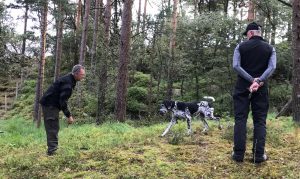 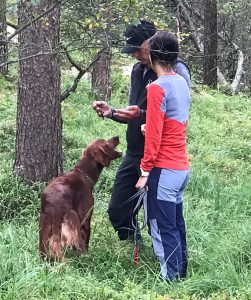 Til tross for litt varierende resultater, fikk alle til slutt en plassering, diplom og premie.Charlie Too og Inger Elisabeth Tvedt Mæland vant UK klassen, mens Rashka og Thomas Nyberg vant AK klassenResultatliste:Referat RFK Klubbmesterskap Da var årets klubbmesterskap unnagjort! Totalt 13 hunder stilte til start på lørdag. Det bel en nydelig dag på Krossberg og det ble en del sjanser og der de fleste fikk sin mulighet i godt jaktvær i løpet av dagen. Dagen starta fort med både en fasan og rugder i lufta. Utover fant dagen fant vi en del rugder, men de var stort sett lite medgjørlige og det lot vente på seg før vi fikk se komplett arbeid. Da dagen var unnagjort var det kun Arild Skeivik og Frankmovangens Langbein som klarte å vise komplett fuglearbeid på rugda. Han stakk da av med den gjeve prisen som årets klubbmester, AK! Gratulerer!Takk til alle dere som stilte til start og laga konkurranse. Gøy å se at vi fikk til et klubbmesterskap med et godt knippe både ferske og drevne deltakere med både UK og AK hunder!Takk også til Kjetil Kristiansen og Gisle Eriksen som stilte opp som dommere og satte en god ramme og holdt god kontroll på konkurransen!Forusprøven 2019 en suksess for både legeme og sjel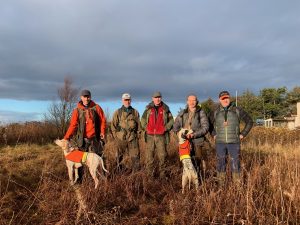 I år ble prøven lagt så sent som 30.november og 1. desember, vel en måned senere enn vanlig. Dermed fikk vi tilgang til nye terreng som tidligere på høsten ikke var tilgjengelige på grunn av grønnsak og salatproduksjon. To terreng i Randaberg som ikke har vært brukt siden 2012, og et helt nytt terreng på Jåsund i Sola. I tillegg kunne vi bruke de «gamle terrengene». 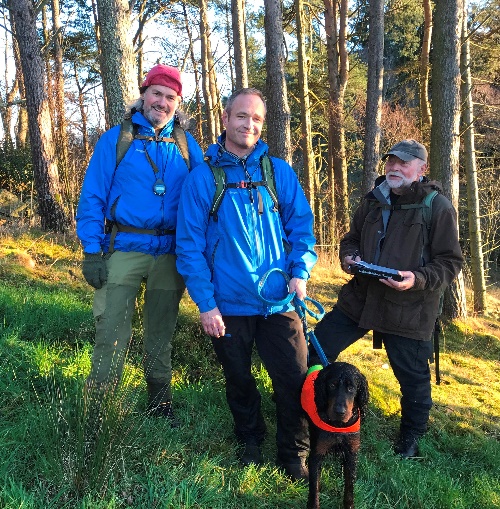 Ettersom det var noe usikkerhet knyttet til de nye terrengene og seint tidspunkt for prøven ble antall dager redusert til to. Det ville vise seg at våre bekymringer ble gjort til skamme. Påmeldingen var langt over forventningene, og etter en intens dommerjakt fikk vi satt opp et ekstra parti begge dagene. Vi ser ikke bort fra at Tore Eritzland, sin innsats som hotelldirektør og restaurantsjef på Randabergfjellet, var en medvirkende årsak til den store påmeldingen. Det var ikke senger for overnatting, men Tore støvsugde bruktmarkedet i Rogaland og skaffet senger til 10-12 overnattingsgjester. For ikke å snakke om jegermiddagen som var et fantastisk koldtbord. 30 personer var til stede og tilbakemeldingene var fantastiske. 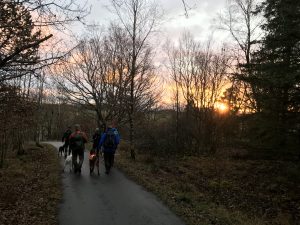 Lørdag hadde vi ute et fullt VK-parti (20 hunder) og tre UK/AK-partier. Søndag hadde vi ute tre UK/AK partier. På grunn av korte dager så sent på året ble antallet hunder redusert fra 14 til 12 i kvalitets-partiene. Det var bra med villfugl i terrengene, både fasan og rugde.90 hunder stilte til start av disse ble 13 hunder premiert. Partistatistikken viser 26 situasjoner med stand og 96 sjanser på fugl.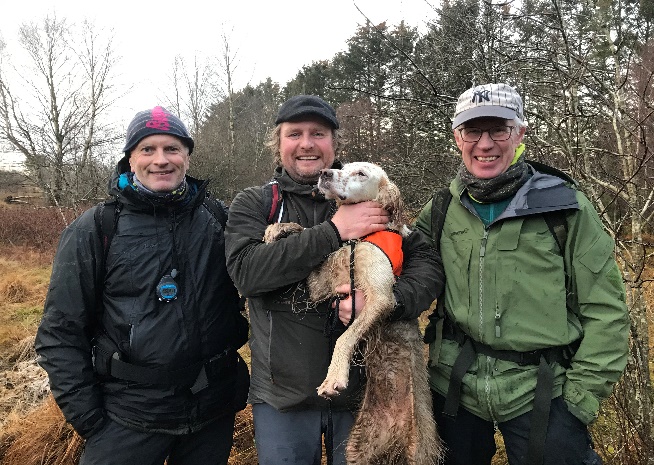 Premie 		Regnr		Rase	Hundens navn 			Fører 1 VK M/CK 	NO41026/14	P	Høytjønna’s Solo	 – 	Steffen Søreng Endresen2 VK 		NO53842/16	ES 	Gaupeskaret’s Nea	 -	 Øystein JohnsenRapport Utstilling Tananger 2019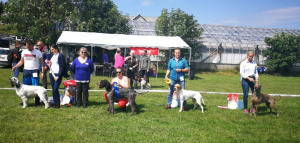 Årets utstilling ble avholdt på Sola Hundeskole i Tananger.Flotte lokaliteter og nydelig utstillingsvær gjorde sitt til at dagen ble meget vellykket.Her er oversikten over de som toppet listene, vi gratulerer så mye til alle sammen:BIS:  ES N UCH Frankmovangen’s Langbein (H) E: Arild SkeivikNr 2: SV Paulssons Conrad (H) E: Sidsel StørksenNr 3: P Barentsvidda’s E Hjalmar J (H) E: Hilde Bjaanes ImsNr 4: W Mimmtrix Oscars Af Agnes (H) E: Lill Karin Rimestad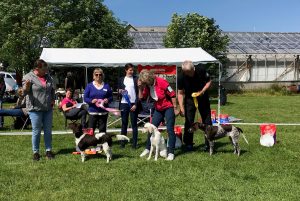 BIS Valp: KM  Vestfjordens Indi (T) E: Inger Lise LøtoftNr 2: ES Langsifjellets Silva (T) E: Kjell A AndersenNr.3 KV Tappra Smilla-mi  E: Toril Husveg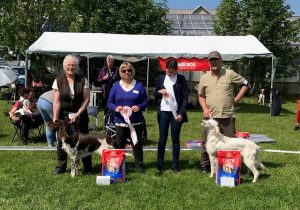 BIS Veteran: LV NV-14   Kjøttjegern’s Tesseron (T) E: Karen Haraldsen RavndalNr 2: ES Hamlagrø’s Troya (T) E: John Johnsen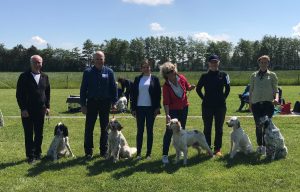 Avlsklasse nr 1. ES Morkhaugen´s Jilli (T) E: Kristian Årstad SkogenOppdretterklasse nr 1: Kennel Hoveræget´s E: Kristian Årstad SkogenBarn og hund: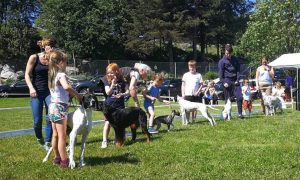 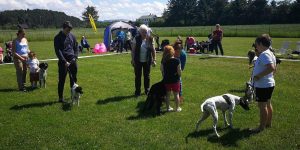 Aktivitet:InntektUtgiftResultatSirdal Vinter 154 649.-34 029.-20 620.-Sirdal vinter 252 940.-37 846.-15 094.-Utstilling51 13430 455.-20 679.-Aversjonstrening27 050.-12 600.-14 450.-Sirdal Høst62 700.-37 628.-25 072.-Forusprøven74 401.-76 902.--2 501.-SUM322 874.-229 460.-93 414.-DriftsinntekterDenne periodenForrige periodeForskjell% ForskjellSum driftsinntekter kr 528 504,00  Kr 438 292,00  kr 90 213,00 21 %DriftskostnaderDenne periodenForrige periodeForskjell% ForskjellSum driftskostnader-kr 423 352,00 -kr 364 433,00 -kr 58 919,00 16 %DriftsresultatDenne periodenForrige periodeForskjell% ForskjellSum driftsresultat kr 105 153,00  kr73 859,00  kr 31 294,00 42 %Finansinntekt og finanskostnad, ekstraordinære posterDenne periodenForrige periodeForskjell% ForskjellSum finansinntekt og finanskostnad, ekstraordinære poster Kr 4 287,00  kr 3 360,00  Kr 927,00 28 %ResultatDenne periodenForrige periodeForskjell% ForskjellSum resultat kr 109 440,00  kr 77 219,00  kr  32 221,00 42 %KlasseRaseNavnFørerPoengsumPlasseringUKISCharlie TooInger Elisabeth Tvedt Mæland191UKKMVestjyden’s IndiLøtoft, Inger Lise162AKKVHantovegens RashkaNyberg, Thomas281AKKMQM B-Zorro av Bokkedal’nNielsen, Morten262AKSVJentenes CFV TønesHammer, Cecilie253AKKMRimmehuse´s EnoStranden, Egil244AKLVFjordlandets KeiraHognestad, Eldfrid245AKLVTessKaren Haraldsen Ravndal226AKSVThorsheim’s ExlusiveVaage, Bjørg187AKKMGuibekkens D-ColinTorkildsen, Brit Helen78